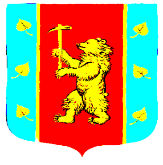 СОВЕТ ДЕПУТАТОВМУНИЦИПАЛЬНОГО ОБРАЗОВАНИЯ КУЗНЕЧНИНСКОЕ ГОРОДСКОЕ ПОСЕЛЕНИЕмуниципального образования Приозерский муниципальный районЛенинградской областичетвертого созыва                                                          РЕШЕНИЕот  « 21 »  мая  2020 года  № 42  . На основании п. п. 9, 10 статьи 2 областного закона Ленинградской области от 20 января 2020 года № 7-оз «Об отдельных вопросах реализации законодательства в сфере противодействия коррупции гражданами, претендующими на замещение должности главы местной администрации по контракту, муниципальной должности, а также лицами, замещающими указанные должности», руководствуясь Уставом муниципального образования Кузнечнинское городское поселение муниципального образования Приозерский муниципальный район Ленинградской области, Совет депутатов муниципального образования Кузнечнинское городское поселение муниципального образования Приозерский муниципальный район Ленинградской области РЕШИЛ:Внести в решение Совета депутатов муниципального образования Кузнечнинское городское поселение муниципального образования Приозерский муниципальный район Ленинградской области от 17 марта 2016 года № 61 «Об утверждении Порядка размещения сведений о доходах, расходах, об имуществе и обязательствах имущественного характера главы муниципального образования Кузнечнинское городское поселение муниципального образования Приозерский муниципальный район Ленинградской области, депутатов Совета депутатов муниципального образования Кузнечнинское городское поселение муниципального образования Приозерский муниципальный район Ленинградской области и членов их семей в информационно-телекоммуникационной сети «Интернет» на официальном интернет-портале администрации муниципального образования Кузнечнинское городское поселение Приозерского муниципального района и предоставления этих сведений общероссийским средствам массовой информации для опубликования в связи с их запросами», следующие изменения и дополнения:часть 5 Порядка изложить в следующей редакции:«5. Копии справок о доходах, расходах, об имуществе и обязательствах имущественного характера с отметкой о приеме органом по профилактике коррупционных и иных правонарушений представляются главой муниципального образования, депутатами в Совет депутатов муниципального образования Кузнечнинское городское поселение муниципального образования Приозерский муниципальный район Ленинградской области не позднее 30 апреля года, следующего за отчетным, для размещения на официальном сайте администрации муниципального образования Кузнечнинское городское поселение муниципального образования Приозерский муниципальный район Ленинградской области в информационно-телекоммуникационной сети «Интернет» и(или) предоставления для опубликования средствам массовой информации.»;часть 7 Порядка изложить в следующей редакции:«7. При уточнении сведений о доходах, расходах, об имуществе и обязательствах имущественного характера, глава муниципального образования, депутаты представляют в Совет депутатов муниципального образования Кузнечнинское городское поселение муниципального образования Приозерский муниципальный район Ленинградской области копии справок о доходах, расходах, об имуществе и обязательствах имущественного характера с отметкой о приеме данных уточненных сведений органом по профилактике коррупционных и иных правонарушений в течение одного месяца после окончания срока, установленного частью 5 статьи 2 областного закона Ленинградской области от 20 января 2020 года № 7-оз «Об отдельных вопросах реализации законодательства в сфере противодействия коррупции гражданами, претендующими на замещение должности главы местной администрации по контракту, муниципальной должности, а также лицами, замещающими указанные должности».Совет депутатов размещает представленные главой муниципального образования, депутатами уточненные сведения на официальном сайте администрации муниципального образования Кузнечнинское городское поселение муниципального образования Приозерский муниципальный район Ленинградской области в информационно-телекоммуникационной сети «Интернет» в течение 10-ти рабочих дней с момента представления.».Опубликовать настоящее решение в средствах массовой информации и разместить на официальном сайте администрации муниципального образования Кузнечнинское городское поселение муниципального образования Приозерский муниципальный район Ленинградской области www.kuznechnoe.lenobl.ru.Настоящее решение вступает в силу после его официального опубликования.  Контроль за исполнением настоящего решения возложить на постоянную комиссию по местному самоуправлению, законности, правопорядку и социальным вопросам (председатель Лисина О.А.) Глава муниципального образования                                              А.Ю. АвиловРазослано: дело-1,  прокуратура-1, СД - 1., адм – 1О внесении изменений и дополнений в решение Совета депутатов от 17 марта 2016 года № 61 «Об утверждении Порядка размещения сведений о доходах, расходах, об имуществе и обязательствах имущественного характера главы муниципального образования Кузнечнинское городское поселение муниципального образования Приозерский муниципальный район Ленинградской области, депутатов Совета депутатов муниципального образования  Кузнечнинское городское поселение муниципального образования Приозерский муниципальный район Ленинградской области и членов их семей в информационно-телекоммуникационной сети «Интернет»  на официальном интернет-портале администрации МО Кузнечнинское городское поселение муниципального образования Приозерский муниципальный район и предоставления этих сведений общероссийским средствам массовой информации для опубликования»